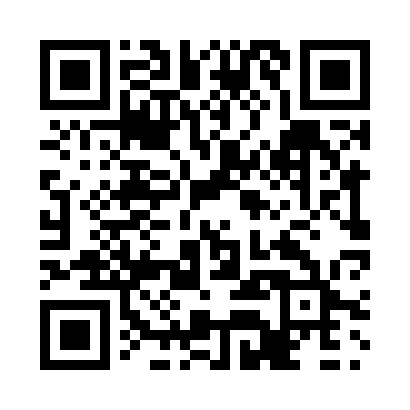 Prayer times for Collette, New Brunswick, CanadaWed 1 May 2024 - Fri 31 May 2024High Latitude Method: Angle Based RulePrayer Calculation Method: Islamic Society of North AmericaAsar Calculation Method: HanafiPrayer times provided by https://www.salahtimes.comDateDayFajrSunriseDhuhrAsrMaghribIsha1Wed4:276:061:196:218:3310:122Thu4:256:041:196:228:3410:143Fri4:226:031:196:238:3510:164Sat4:206:011:196:248:3610:185Sun4:186:001:186:248:3810:206Mon4:165:581:186:258:3910:227Tue4:145:571:186:268:4010:248Wed4:125:561:186:278:4210:269Thu4:105:541:186:278:4310:2810Fri4:085:531:186:288:4410:3011Sat4:065:521:186:298:4610:3212Sun4:045:501:186:308:4710:3413Mon4:025:491:186:308:4810:3614Tue4:005:481:186:318:4910:3815Wed3:585:471:186:328:5110:3916Thu3:565:451:186:338:5210:4117Fri3:545:441:186:338:5310:4318Sat3:525:431:186:348:5410:4519Sun3:515:421:186:358:5510:4720Mon3:495:411:186:358:5610:4921Tue3:475:401:186:368:5810:5122Wed3:455:391:196:378:5910:5323Thu3:445:381:196:379:0010:5524Fri3:425:371:196:389:0110:5625Sat3:415:361:196:399:0210:5826Sun3:395:351:196:399:0311:0027Mon3:375:351:196:409:0411:0228Tue3:365:341:196:419:0511:0329Wed3:355:331:196:419:0611:0530Thu3:335:321:196:429:0711:0631Fri3:325:321:206:429:0811:08